Tuesday, 14 December 2010 19:03 PEACE Holiday Open House Written by Keph Senett Hands PEACE Mexico 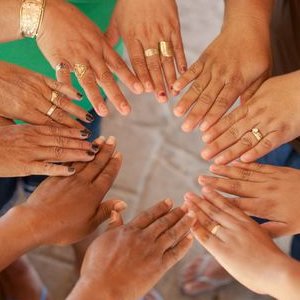 Join local non-profit PEACE for their holiday open house, this Friday night in Casa Campesina. The event is from 6-10pm, and welcomes volunteers, friends, donors, community members and anyone else who would like to join.Schedule: 
6:30 - Christmas play by the primary students in Corral del Risco 
7:00pm - Celebrate the Beat presentation by the primary students of Emiliano Zapata 
7:15pm - Tikkyliches playPEACE's open house is a free event with food and drinks available for purchase, DJ music all night, a silent auction inside the house, and PEACE program information.This is a great way to help an essential local non-profit celebrate the close of this amazing year. Just show up, or RSVP on Facebook.PEACE works hand in hand with communities in Mexico to provide holistic education combined with community action programs that enable people to improve their quality of life as well as their financial stability. 